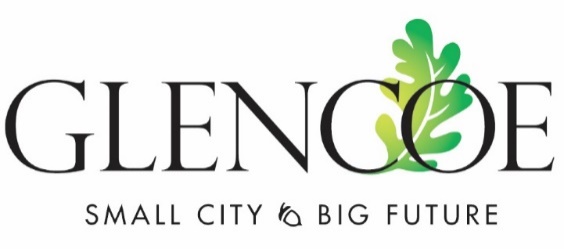 Attendees:  Ryan Voss, John Schrupp, Sue Olson, Allen Robeck, Cory Neid, Paul LemkeCity Staff:  City Administrator Mark Larson, City Attorney Mark Ostlund, Finance Director Todd Trippel, Public Works Director Gary Schreifels, Police Chief Tony Padilla, Deputy City Clerk Kelly Hayes, Assistant City Administrator Jon Jerabek, Public Works Director Jamie VoigtPLEDGE OF ALLEGIANCE AND MOMENT OF SILENCEMeeting was called to order by Mayor Voss with all members present.CONSENT AGENDAApprove minutes of the regular meeting of January 18, 2022Acknowledge the following building permits:Approve the following licenses:Happy Hour:  Liquor On-Sale, Liquor Sunday, Lazy Loon:  Brew Pub and Brewer, SundayMotion:  Lemke, Seconded Neid to approve the consent agenda.City Administrator Larson noted that the Liquor License for Maria’s Mexican Restaurant was received today and requested for it to be added.  Amended Motion:  Lemke, Seconded Neid to approve the consent agenda with the addition of Maria’s liquor license.  All in favor, motion carried.PUBLIC COMMENT (agenda items only)Resident Jon Braband spoke in favor of the repair of the trail.PUBLIC HEARINGS7:15pm, Public Hearing on 2022 Public Improvement Project – Justin Black, SEHApprove Resolution 2022-002 Ordering Improvement And Preparation Of PlansMayor Voss opened the Public Hearing at 7:18pm.Justin Black, SEH, presented the 2022 Public Improvement Plan which includes the following:Ives Avenue and Judd Avenue “Horseshoe” north of 16th StreetIves Avenue from 11th Street to 12th Street7th Street WWTF Entrance15th Street from Glen Knoll Avenue to Fir Avenue16th Street at Union Avenue14th Street from Morningside Avenue to Prairie AvenueCSAH 33 Trail from Hennepin Avenue to US Hwy 212TOTAL BASE BID:  $997,000Alternates:Birch Avenue from 14th Street to 16th Street11th Street from McLeod Avenue to Pryor AvenueUnion Avenue from 10th Street to 11th StreetTOTAL BASE BID + Alternates = $1,195,000The project would be paid by: Neighborhood Assessments, General Tax Levy, Sanitary & Water Utility Fund, Sanitary Sewer Enterprise Fund, McLeod County Trail Matching Funds.Resident Greg Troska brought a concern about a dip in the street on 14th/Ranger.Councilor Schrupp asked if the trail portion of the project could be an alternate.Resident Mike Drew gave his support for the trail and how it will be connecting to Morningside.  He also mentioned the Comprehensive Plan and how people are requesting more trails.Motion:  Schrupp, Seconded Neid to close the Public Hearing at 7:41pm.  All in favor, motion carried. Councilor Lemke noted how completing the trail portion of the project is getting the City that much closer to having a safe trail around the city from Oak Leaf Park to the school.Mr. Black said that the entire trail will need to be ground up; an overlay will not be sufficient.  Also, all of the pedestrian ramps need to be made ADA complaint and there will need to be some drainage added. Motion: Lemke, Seconded Olson to Approve Resolution 2022-002 Ordering Improvement and Preparation of Plans.  All in favor, motion carried.BIDS AND QUOTESSewer Cleaning and Televising Quote – Public Works Director Gary SchreifelsMotion:  Olson, Seconded Lemke to approve the bid from Sewer Septic Grease Services for $26,845.00.  Vote 4 – 1 with Robeck against, motion carried.REQUESTS TO BE HEARDApprove Amendment No 3 to Tower Equipment Lease with Verizon Wireless – City Attorney Mark OstlundMotion:  Neid, Seconded Schrupp to Approve Amendment No 3 to Tower Equipment Lease with Verizon Wireless.  All in favor, motion carried.Request of McLeod County to Approve Resolution 2022-003 Adopting the McLeod County All Hazard Mitigation PlanMotion:  Robeck, Seconded Neid to table until receiving entire plan or have a presentation.  All in favor, motion carried.  Staffing RecommendationsAppoint Mark Lemen Jr. to Public Works Direction Position – City Administrator Mark LarsonMotion:  Olson, Seconded by Schrupp to appoint Mr. Lemen as the Public Works Director.  Vote 4 – 1 with Robeck against, motion carried.Appoint Morgan Attenberger to the Position of Police Officer with the City of Glencoe – Police Chief Tony PadillaCouncilor Robeck questioned cost sharing an Officer with the school.  Chief Padilla said that is a different position and noted the need for another overnight officer.Motion:  Schrupp, Seconded Lemke to appoint hiring of Morgan Attenberger as a Police Officer.  Vote 3 – 2 with Robeck and Neid against, motion carried.Approve Resolution 2022-004 A Resolution Supporting Housing And Local Decision Making Authority – City Attorney Mark OstlundMotion:  Schrupp, Seconded Olson to Approve Resolution 2022-004 A Resolution Supporting Housing And Local Decision Making Authority.  Vote 4 – 1 with Robeck against, motion carried.Approve Resolution 2022 – 005 A Resolution Supporting An Application For Safe Routes To School Infrastructure Funding – Assistant City Administrator Jon JerabekCouncilor Robeck voiced concerns about the proposed route.  Administrator Larson noted that it was part of the Safe Routes to School Plan that was previously approved.  There would be a public hearing prior if the funds are awarded to the City.Motion:  Schrupp, Seconded Lemke to Approve Resolution 2022 – 005 A Resolution Supporting An Application For Safe Routes To School Infrastructure Funding.  Vote 4 – 1 with Robeck against, motion carried.Appraisal of Shanahan / Nature Fresh Building for Possible Redevelopment – EDC RecommendationMotion:  Olson, Seconded Schrupp to approve appraisal of Shanahan / Nature Fresh Building for Possible Development.  Vote 4 – 1 with Neid against, motion carried.ITEMS FOR DISCUSSIONFebruary 14, 2022 – City Council Workshop - CANCELEDFebruary 15, 2022 – City Council / County Board Joint Workshop 10:30amFebruary 22, 2022 – Next City Council Meeting at 7:00pm due to Presidents Day HolidayMcLeod County Truck Station UpdateROUTINE BUSINESSProject UpdatesEconomic DevelopmentPublic InputCouncilor Neid asked who is liable if someone falls on the City park pocket if it isn’t shoveled or maintained.  City Attorney Ostlund will look into.ReportsCity BillsMotion:  Schrupp, Seconded Neid to approve paying the City bills.  Vote 4 – 1 with Robeck against, motion carried.Motion: Schrupp, Seconded Neid to close the regular meeting.  Vote 4 – 1 with Robeck against, motion carried. Meeting shall be closed pursuant to Minn. Stat. 13D.05 to discuss attorney-client privileged matters related to ongoing/active, threatened, and pending litigation based upon the City’s need for absolute confidentiality to consider litigation strategy related to substantive decisions affecting ongoing litigation.The meeting shall be closed pursuant to Minn. Stat. 13D.05, subd. 3(c)(3), to develop or consider offer or counteroffers for the purchase or sale of certain real property owned by the City legally described as Lot 1, Block 1 and Lot 1, Block 2, Glentech Park, McLeod County, Minnesota.Motion:  Schrupp, Seconded Neid to reopen the regular meeting at 9:28 PM.  All in favor, motion carried. Motion: Schrupp, Seconded Neid to enter into a purchase agreement, as presented by City Attorney Ostlund, with Miller Manufacturing for the Entire GlenTech Industrial Park Property for $250,000, contingent upon the City acquiring the single parcel in GlenTech Park from BP Seeds.  All in favor, motion carried.ADJOURNMENTMotion: Schrupp, Seconded Neid to adjourn at 9:30pm.  All in favor, motion carried. ____________________________________________________		_______________________Ryan Voss, Mayor														Date____________________________________________________		_______________________Mark D. Larson, City Administrator									DateTina Stifter2051 10th St SEsignsJon LeDoux620 16th St Enew egress windowPanther Heights Apts2905 14th St Efire sprinkler systemKevin Pries1323 Armstrong Aveexpand bedroomFirst Lutheran925 13th St EreroofRobert McBride1222 Hennepin Avenuenew windowAda Sanchez1529 Greeley Avenue NfurnaceDaniel Perschau325 Scout Hill Drivereplace water heater